КРУГЛИЙ  СТІЛ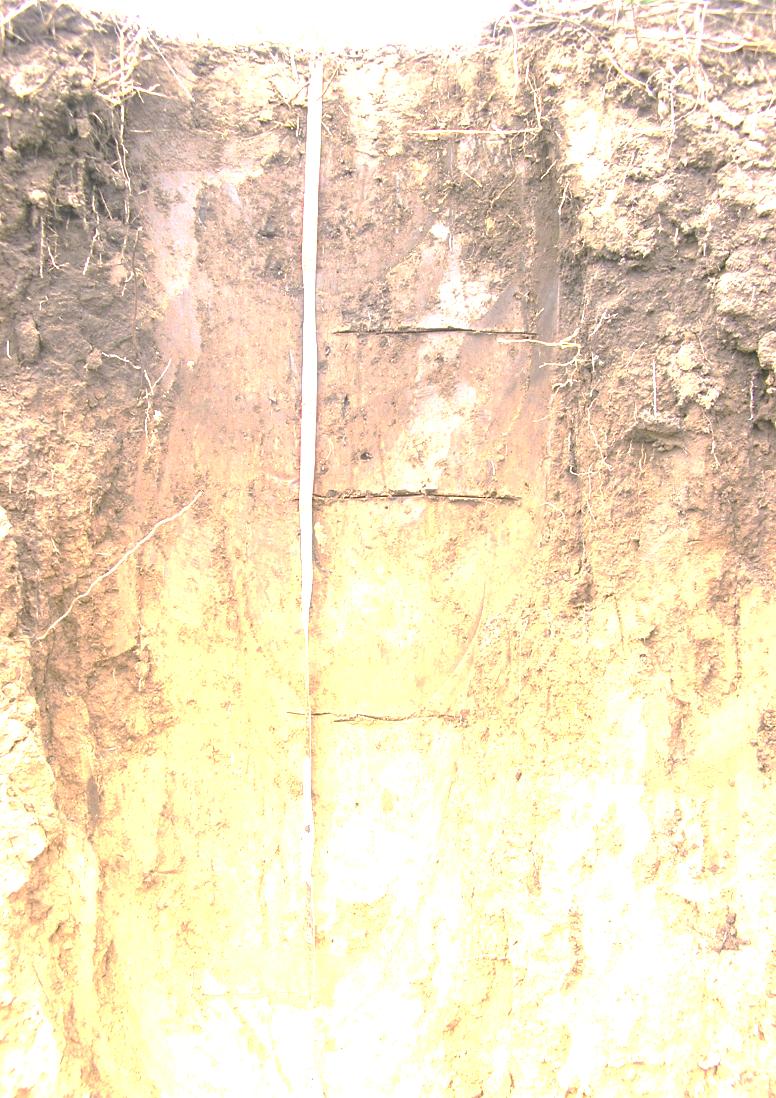 ПРЕС-АНОНС1 грудня 2017 року Інститут зрошуваного землеробства НААН проводить круглий стіл «Технології раціонального використання, відтворення та охорони  ґрунтів».Круглий стіл проводиться в рамках святкування Міжнародного дня ґрунтів.На круглому столі передбачається обговорення актуальних проблем використання, відтворення та охорони ґрунтів  з напрямів:наукове забезпечення раціонального використання ґрунтів;інноваційні агротехнології раціонального використання ґрунтів, що зрошуються;інноваційні технології обробітку ґрунтів для вирощування сільськогосподарських культур за регіональними особливостями;еволюція ґрунтів під впливом кліматичних змін;технології попередження та зниження рівня деградації ґрунтів, що зрошуються;інноваційні методи діагностики та моніторингу ґрунтів.Захід проводиться у співпраці з Національною академією аграрних наук, установами НААН, ННЦ «ІГА імені О.Н. Соколовського», Херсонською державною обласною адміністрацією, Херсонським обласним управлінням водних ресурсів, вищими навчальними закладами України.До участі в роботі круглого столу запрошуються представники наукових установ, вищих навчальних закладів, державних органів управління, сільськогосподарських підприємств та експертного середовища, які піклуються та   цікавляться даною проблемою.Захід розпочнеться  1 грудня   2017 року о 10.00 годині.Місце проведення: 73483, м. Херсон, сел. Наддніпрянське, Інститут зрошуваного землеробства НААН.Контактні особи:Грановська Людмила Миколаївна – телефон: 0992451868 E-mail: G_Ludmila15@ukr.netПілярська Олена Олександрівна – телефон:  0997779934 E-mail: izz.biblio@ukr.netПланується публікація матеріалів круглого столу.Обсяг матеріалів від 3 до 5 сторінок.Строк подачі матеріалів – 20 листопада 2017 року.Вимоги щодо оформлення матеріалів, які надсилаються до оргкомітету:Заявка та матеріали доповідей подаються у форматі А4, надсилаються на вказану електронну адресу (назва кожного файлу відповідає прізвищу автора(ів) українською мовою, за прикладом: Іавнов_заявка; Іванов_матеріали).2.	Гарнітура: Microsoft Word, шрифт Times New Roman, кегль – 14, міжрядковий інтервал – 1,0, абзац – 1,0 см.3.	Поля: знизу, зверху, праворуч, ліворуч 20 мм.4.	Структура поданих матеріалів:•	прізвище та ініціали автора (ів) (жирним), науковий ступінь, вчене звання, посада, назва установи,  (вирівнювання по лівому краю);•	назва тез (по центру сторінки великими напівжирними літерами);•	основний текст (постановка проблеми, мета, методика, результати досліджень, висновки, список використаних джерел (якщо необхідний)).5.	Матеріали друкуються в авторській редакції, тому автори несуть відповідальність за зміст та оформлення тексту.6.	Матеріали, які не відповідатимуть встановленим вимогам, розглядатися не будуть.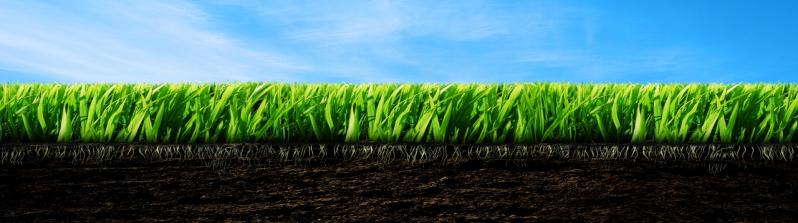 